Vážení spoluobčané,Společnost CETIN (www.cetin.cz) za podpory evropských dotací připravuje projektové dokumentace pro připojení Vašich rodinných domů na optickou infrastrukturu. Po následné realizaci akce a připojení Vašeho objektu k optické síti, Vám v případě zájmu umožní využívat vysokorychlostní internet, internetovou TV a další služby vyžadující kvalitní optické připojení.Připojení k optické síti se uskutečňuje za podpory Ministerstva průmyslu a obchodu České republiky v rámci programu Národního plánu obnovy.Projektované lokality: katastrální území Bartovice - ul. Na Pasekách, ul. U DůlňákuNa tomto projektu spolupracuje společnost CETIN s partnerem společností Vegacom a.s., který zajišťuje projektovou a akviziční činnost. Dovolujeme si upozornit, že v následujících dnech Vás bude kontaktovat zástupce společnosti Vegacom, který Vám poskytne bližší informace k projektu a odpoví na veškeré Vaše dotazy.Zástupce společnosti Vegacom a.s. pro Vaši lokalitu:Jméno: Jaroslav NovotnýKoordinátor projektůKontakt: 724 435 805novotnyJ@vegacom.cz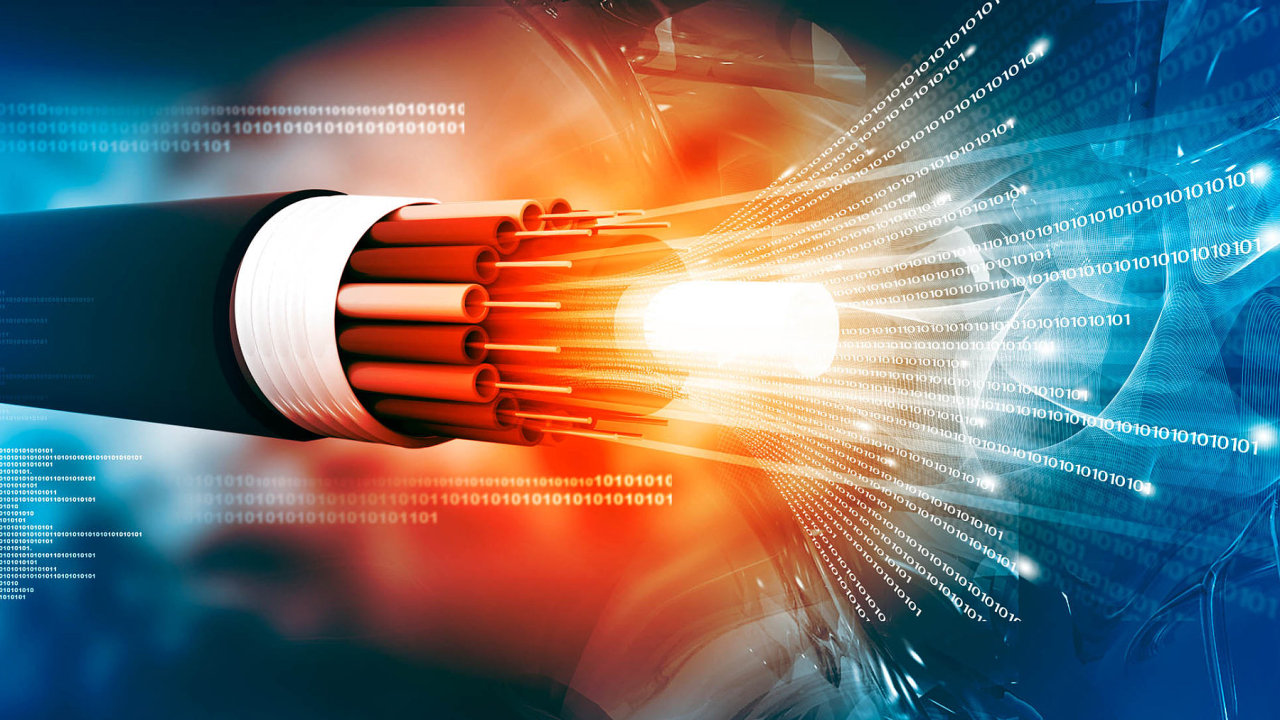 